MINISTÉRIO DAS OPBARS PUBLICAS E RECURSOS NATURAIS        Direcção Geral do Ambiente          (Unidade - Disciplina- Trabalho)---------------------------------------------------------------------------------------------------------------- PROGRAMA DE ADAPTAÇAO EM AFRICA – AAP/STPApoiar às Abordagens Integradas e Abrangentes para Adaptação às Mudanças em África: Liderança, Demonstração e Reforço de Capacidades em São Tomé e PríncipeComponente : Capacidade e conhecimento para poder ajustar os processos de desenvolvimento nacional no sentido de incorporar plenamente os riscos e as oportunidades das mudanças climáticas geradas e compartilhadas a todos os níveis.ContextoAs previsões sub-regionais de mudanças climáticas incluídas na Primeira Comunicação Nacional, sustentadas nas simulações produzidas pelo Centro Europeu de Previsão do Tempo Médio em Hamburgo e nos cenários de evolução do clima emitidos pelo IPCC, preconizaram um aumento de temperatura na ordem de 2 º C, associada à uma diminuição de precipitação em cerca de 15% até ao ano 2100, para região de São Tomé e Príncipe. O nordeste de São Tomé e Príncipe é classificado, em termos eco-climaticos, como sendo de natureza árida e semi-árida, onde se registam precipitações médias anuais mais baixas (menos de 700 mm) e temperaturas médias anuais mais elevadas (mais de 28 º C). Com os prognósticos de mudanças climáticas para região de STP referidos acima e considerando a diminuta dimensão do território nacional, certamente que as condições eco-climáticas desta zona tornará cada vez mais áridas, acarretando consequentemente impactos negativos na implementação da agricultura nesta região.     Com base nestas constatações apuradas pelos estudos da Primeira Comunicação Nacional, São Tomé e Príncipe elaborou o Plano Nacional para Adaptação às Mudanças Climáticas (NAPA), que identificou 22 prioridades urgentes e imediatas em projectos de adaptação às alterações climáticas. É no quadro da implementação dos mais prioritários destas prioridades que surgiu o projecto AAP – Adaptação às Mudanças Climáticas em África, sob o princípio filosófico “ Apoio às Abordagens Integradas e Abrangentes para a Adaptação às Mudanças Climáticas em África”, no âmbito do qual se prevê, dentre outros, a realização de intervenções pilotos no Sector Agrícola, para dar respostas eficazes e reais às necessidades de adaptação das praticas agrícolas executadas na supracitada região aos eventuais fenómenos de mudanças climáticas.JustificaçãoA Republica Democrática de São Tomé e Príncipe, dispõe de uma Biblioteca Nacional e de um Centro Histórico de referência. A maioria das publicações têm valores historicos. Por isso, é importante reforçar este capital literário, para permitir o país, a implementação de uma bibliografia sólida e diversa sobre questões ligadas às mudanças climáticas.A última consultoria sobre Mudanças Climáticas nas instituições nacionais, no quadro do Projecto AAP, demonstrou uma disparidade na consolidação e integração das questões das mudanças climáticas, nas suas políticas, planos, programas e projectos. Essa consultoria, também revelou, a existência de vários documentos de grandes valores que não estão disponíveis ao público-alvo, nem arquivados nos Ministérios chaves. Por isso, é necessário o esforço de todos, na recuperação de todos os estudos, documentações, projectos e estratégias existentes no domínio das MC, e sejam postas a disposição do público através da criação da Biblioteca de Referencia, que terá a base na sede do Projecto AAP, até a sua transferência para outro lugar em sistema online e site internet. Todos os documentos estratégicos e planos nacionais, convenções, estudos, relatórios existentes devem estar juntos para facilitar as investigações ou consultas futuras e preparar a problemática dos estudos posteriores.As MC, sua adaptação e seus impactos, são ciências novas que exigem actualizações permanentes de conhecimentos nos domínios pré citados. Esta será a Plataforma de formação e de informações mas também, de intercâmbios entre múltiplos projectos existentes nesse domínio em São Tomé e Príncipe mas sobretudo, beneficiar e se informar sobre as experiencias dos países vizinhos. A criação de uma Biblioteca de Referencia, permitirá o reforço de capacidade Institucional na Formulação e Implementação de Políticas Públicas em Matérias de Mudanças Climáticas. Um dos principais eixos programáticos, será organização de modelos de gestão estratégica aplicáveis e fontes bibliográficas produzidas.3. Objectivo geralCriar um espaço de compilação de informações e conhecimentos a nível nacional, com acesso as documentações técnicas e cientificas sobre questões de adaptação às mudanças climáticas em STP, em África e no Mundo em geral.Partilhar conhecimentos e documentos relevantes à localização geográfica, características e sectores de interesse para outros stakeholders, tanto a nível regional, nacional e internacional, a fim de tornar a adaptação mais eficaz e eficiente possível.Objectivo específicoOs objectivos específicos da presente consultoria consistem em:Disponibilizar e difundir todas as publicações do Projecto AAP em São Tomé e Príncipe, (relatórios, estudos, consultorias, aquisições, etc);Criar uma biblioteca de referência acessível aos cientistas, pesquisadores e profissionais no domínio de Mudanças Climáticas ;Disponibilizar no mesmo local o essencial da literatura no domínio das Mudanças Climáticas;Criar uma base acessível de documentações dispersas; Fazer catálogos de todas as documentações existentes;Fazer a taxonomia de todas as publicações e suportes mediáticos;Fazer arquivo de todos os documentos de projectos e as iniciativas no domínio de Mudanças Climáticas; Identificar e organizar os documentos existentes e torná-los disponíveis; Criar uma base de dados informatizados sobre a matéria e possibilidades de interacção com a Biblioteca Nacional e outras locais de leitura (ligação em rede);Ampliar capacidade institucional para processo de formulação e implantação de políticas públicas em matéria de Mudanças Climáticas. 5. Descrição das tarefas do consultor Criar uma Biblioteca de Referencia;Seleccionar e reagrupar as publicações, documentações, trabalhos de investigações, estudos, relatórios, convenções e outros suportes mediáticos existentes;Fazer catálogos  dos documentos e suportes recolhidos;Fazer taxonomia dos documentos recolhidos ;Realizar as investigações documentadas no domínio das Mudanças Climáticas; Criar um sistema de gestão dos arquivos ;Criar uma phototeca ; Compilar os CDRomsCompilar as informações em rede (online) ;Por à disposição de todas as produções do Projecto-AAP.Elaborar projecto de implementação de documentação (selecção, organização e recuperação de memorias técnicas e institucionais);  Criar uma base de dados e estudar a possibilidades de interacção com a Biblioteca Nacional e outras locais de leitura (ligação em rede); Apresentar uma biblioteca organizada e operacional com documentos de referência disponíveis; Apresentar um  programa de formação na área.Resultados esperados Criada a Biblioteca de Referencia;Seleccionada, organizada e recuperada documentações com bases em memórias técnicas e institucionais;  Disponíveis bases de dados em interacção com a Biblioteca Nacional e outros locais de leitura (ligação em rede);Disponíveis documentações de referência e biblioteca organizada e operacional;Capacidades reforçadas;Disponíveis catálogos e taxonomias;Disponíveis relatórios da consultoria.Metodologia :Aprésentar uma métodologia de trabalho ; Fazer visitas as instituições e recuperar as documentações;Realizar encontros com os responsáveis dos arquivos das diferentes instituições;Fazer compilação de todos os suportes mediáticos;Classificar, compilar, copiar, criar e arquivar ;Fazer visitas aos parceiros de desenvolvimento e solicitar os documentos disponíveis no domínio das MC ;Criar bases de dados físicos em rede online. Perfil do consultor Para o presente estudo o consultor deverá ter o seguinte perfil:Curso superior em bibliotecária  ou pós-graduação na área de documentação e Arquivo; Experiencia mínima de 5 anos em actividades relacionadas com práticas bibliotecárias;Dominar os principais programas informáticos, na óptica de utilizador;Conhecimento das questões ambientais e gestão das organizações ou administrativa.Informações gerais Localização da consultoria: sectores chavesPara obter documentos de apoio à realização da consultoria, o consultor deverá contactar a Direcção Técnica do Projecto.Remuneração do consultorO consultor será pago em seguinte modalidade:1.ª tranche: 20% ao assinar o contrato:2.ª tranche: 40% após  1.º draft do relatório3.ª tranche: 40% após a entrega da biblioteca operacional. Duração da consultoriaOs trabalhos deverão ser executados num período de 60 dias a contar da data da assinatura do contrato;30 Dias após a assinatura do contrato, o consultor deverá fazer uma exposição da Biblioteca e apresentar os trabalhos realizados (documentações, classificação, etc..) e apresentar o 1.º draft do relatório das actividades.    REPÚBLICA DEMOCRÁTICA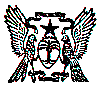  DE S. TOMÉ E PRÍNCIPETERMO DE REFERENCIA Nº 01/2011Biblioteca de Referencia sobre Mudanças Climáticas